Preporuka za organizaciju radnog dana učenika u 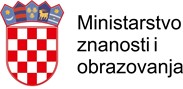 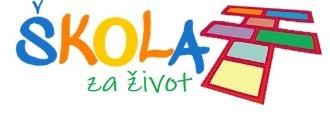 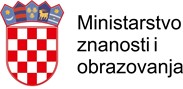 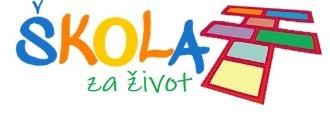 PREDMETOJ NASTAVIPrema sličnome obrascu učenici u osnovnoj školi u predmetnoj nastavi trebali bi učiti oko 6 sati dnevno (uključujući učenje i poučavanje). Navedeno ne uključuje učenje vikendom; ako učenici uče i vikendom, broj sati tijekom radnoga tjedna se smanjuje. Pri tome učenici ne trebaju gledati TV program po rasporedu ako nije usklađen s njihovim rasporedom, ali svakako nastavnici trebaju djecu uputiti na videolekcije, tj. trebaju pronaći odgovarajuće ako nisu izradili svoje. Nije ključno pratiti videolekcije na televiziji,  one su dostupne na mrežnim stranicama Škole za život pa se  mogu pregledavati i upotrebljavati redoslijedom koji učenicima i nastavnicima odgovara. Međutim, ukoliko nastavnik odluči ne koristiti te materijale, mora izradi svoje i pritom nije dovoljno učenike samo uputiti da nešto nauče iz udžbenika jer takav pristup ne daje dobre rezultate u svladavanju gradiva većine predmeta. Primjerice, većina učenika ne može naučiti razlomke samostalno iz udžbenika. Važna je i ujednačenost među predmetima, i tu je uloga razrednika i koordinacija nastavnika u virtualnoj zbornici i virtualnoj učionici važna.   Napominjemo da postoje predmeti koji nisu pokriveni centralnim rasporedom koji objavljuje MZO te nastavnici sami trebaju pripremati materijale i upute za takve predmete.  Ogledni primjer rasporeda tijekom radnoga tjedna (ponedjeljak – petak) za učenike predmetne nastave u osnovnoj školi: Vrijeme 	Prijedlog aktivnosti učenika  Vrijeme 	Prijedlog aktivnosti učenika  Prijedlog za roditelje SPTV 9-12 Učenici sudjeluju u radu u virtualnim učionicama ili proučavaju videolekcije na SPTV ili mrežnoj stranici Škole za život  Surađuju, istražuju, pitaju, pomažu ... Čitaju, izražavaju se u pisanome i govornome obliku Računaju, rješavaju matematičke zadatke, modeliraju Vježbaju (TZK), glazbeno i likovno se izražavaju Odmore se nakon svakih 45 minuta Osiguravaju mirni kutak, opremu i TV 12 –14  Ručak i odmor Razgovor s ukućanima  Igra  Pripreme ručak (ili daju upute kako ga pripremiti) Razgovaraju s djecom 14 – 17 Učenici rade zadatke koje im pošalje učitelj  Naprave nešto svojim rukama (eksperiment, maketu, posade biljku...) O temi razgovaraju s roditeljima, vršnjacima Istraže temu na internetu ili uz pomoć udžbenika i knjiga Čitaju Odmore se svakih 45 minuta  Surađuju i asistiraju djeci ako je potrebno Surađuju s razrednikom i po potrebi sa stručnim suradnicima 